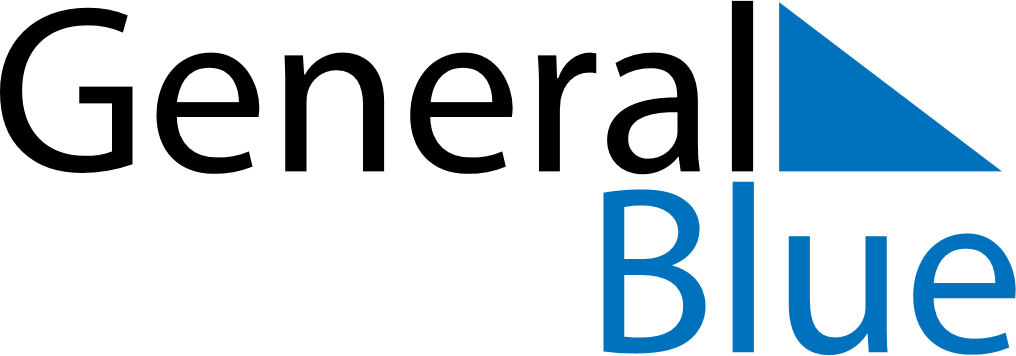 June 2023June 2023June 2023June 2023UgandaUgandaUgandaSundayMondayTuesdayWednesdayThursdayFridayFridaySaturday1223Martyr’s Day456789910National Heroes DayNational Heroes Day1112131415161617181920212223232425262728293030Feast of the Sacrifice (Eid al-Adha)